Anjuman Ishat-e-Taleem, Beed’sMilliya Arts, Science and Management Science College, Beed.(An ISO 9001:2015 certified Institution)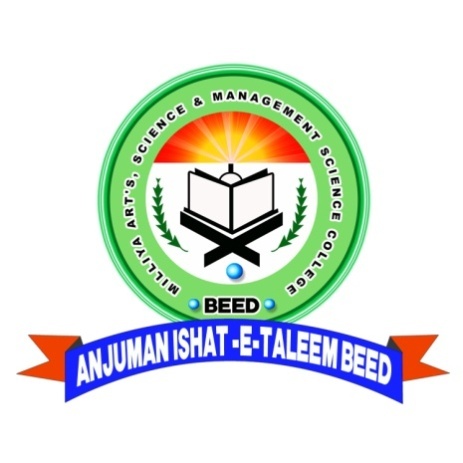 PERSPECTIVE PLANNING(2018-19 TO 2022-23)INTERNAL QUALITY ASSURANCE CELLPERSPECTIVE PLANNING COMMITTEESTRUCTURE:Principal, Dr. Mohammad Ilyas Fazil	         ChairmanDr. Hussaini S.S.	 		                 In-chargeDr. Thakur S.V.			                 MemberDr. Syed H.K				                 MemberDr. Seema Hashmi			                 MemberDr. M Asef Iqbal			                 MemberDr. Abdul Anees			Member (IQAC, Coordinator) Prime objectives & functions of the Committee:To evaluate the earlier perspective plan.To analyze the accomplishments of the earlier perspective plan.To design and formulate perspective plan taking into consideration the empirical data.To consider short term and long term perspectives while formulating the planning.To keep quality checks to observe proper actualization of the planning.To disseminate information about various policies for proper implementation of the planning.To communicate the planning and its analyses to the management.To seek coordination among various stakeholders of the institution regarding the planning.KEY AREAS FOR PERSPECTIVE PLANNING Curriculum Planning & Implementation Teaching – Learning & Evaluation Student Welfare Initiatives Staff Training & Welfare Schemes  Research Consultancy Sports & Games Activities Cultural Activities & Public Speaking Infrastructure  Social Welfare Initiatives Environmental ConsciousnessCurriculum Planning & ImplementationTo introduce more short term programmes based on local needs.To orient teachers for new university act introduced recently for better participation in activities of curriculum planning and implementation from affiliated university.To encourage the faculties for interdepartmental collaborations for effective implementation of curriculum.To introduce new short term courses of interdisciplinary nature keeping in view the relevance and availability of expertise.To enhance the system of feedback on curriculum from different stakeholders.To continue with the student mentoring system being run currently.Teaching – Learning & EvaluationTo encourage teachers for participation in workshops and training programmes regarding curriculum implementation, teaching methodology, etc.To stream line the programmes like bridge courses and remedial measures.To bring about all necessary changes for making the learning process learner centric.To establish a formalized evaluation system for short term courses.To strengthen the test-tutorial system being run by the college along with the university exam systems.To suggest evaluation reforms to university.To make provision of monetary prizes for the students securing ranks at University level exams.To enhance result analyses system and encourage faculties for better and consistent results in all subjects.Student Welfare InitiativesTo organize various programmes under Women Empowerment Cell.To convert the Career Education Centre into a formal and fully fledged Advanced Training and Placement Centre for students and teachers.To introduce new short term courses for girl students for immediate employability.To offer financial assistance poor students.Staff Training & Welfare SchemesTo orient teaching and non teaching staff for professional skills for teaching, behavior, planning, management, negotiations, etc.To organize intensive programmes for all staff for career advancement and professional development.To ensure the maximum participation of teachers in development programmes on TEACHING METHODOLOGY, RESEARCH METHODOLOGY AND SKILL DEVELOPMENT for teaching staff.To orient all non-teaching staff in advanced ICT equipment and train them for better handling of them.ResearchTo seek research grants for research projects from funding agencies like CSIR, DST, DBT, etc.To establish research centre in the subject of Zoology.To encourage faculties for taking up research projects.To establish formal mechanism assignment and assessment of students projects at college level.To make provision for monetary prizes and awards for teachers publishing their research in good impact factor journals.To offer 100% financial assistance to teachers for attending seminars, conferences, etc.To encourage faculties for paper presentation.To organize workshops on formulation of research project proposals and research methodologies.To encourage teachers and students for participations in research competitions like that of AVISHKAR.To felicitate  teachers for their achievement at acting as resource persons, judges, experts, etc.To promote collaborative research in various departments.To assist teachers for formal MoUs with nationally acclaimed Govt. and private institutes for research and academic purposes.ConsultancyTo promote faculties for formal consultancy.To make provision for more faculty share in the amount generated through consultancy in order to promote consultancy on the campus.To strengthen laboratories with professional and sophisticated equipment in order to provide consultancy on professional level.To organize Industry-academia Meet for sharing of research ideas and dialogues for consultancy services.Sports & Games ActivitiesTo enhance existing sports facilities of sports and games on the campus. To encourage more girl students for participating in sports and games events.To make provision of monetary prizes and awards for meritorious students in sports.To outsource experts, trainers and coaches. To sign more formal MoUs with other associations, institutes and organizations in order to provide college students with facilities that may not be available with the college. To promote more participation of maximum students on the campus.Cultural Activities & Public SpeakingTo make sure talented students get opportunities to participate in cultural activities.To bring about conscious efforts from the institute in order to bring recognition to the talented students in professional world.InfrastructureTo enhance all UG and PG laboratories.To have extension of reading room facilities at library.To increase the number of computers.To provide wi-fi facilities.To make all classrooms equipped with ICT.To establish common computer lab.Social Welfare InitiativesTo stipulate strategies and policies for NSS social work activities in order to bring about long lasting sustainable social contribution through NSS.To seek more linkages and MoUs for social service.To strengthen MoU signed with Government Hospital and Training Institute culminating in more services of the hospital to the college.To chalk a systematic plan for college’s social contribution in the form of adopting villages suffering from drought conditions and hailstorms.To formulate basic strategies and policies for activities of social responsibilities and bring about certainty in target beneficiaries. 